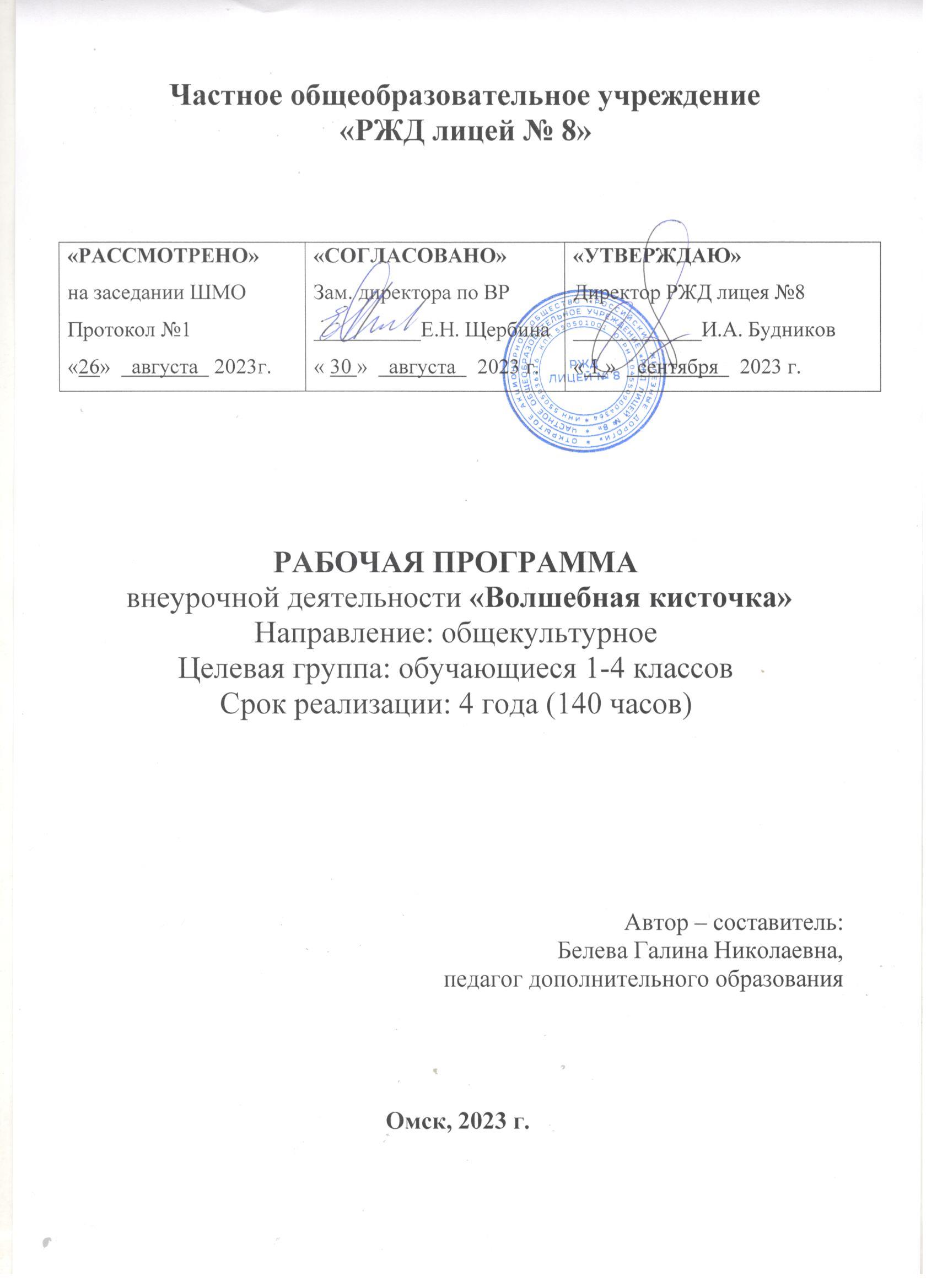 Содержание 1.Пояснительная записка …………………………………………………..…...3   1.1.Актуальность программы …………………………………………..…….4   1.2.Цель программы …………………………………………………………..5   1.3.Задачи программы ………………………………………………………...6   1.4.Планируемые результаты …………………………………………………62.Содержание программы ……………………………………………………...123.Учебно-тематическое планирование ………………………………………...14   3.1.Учебно-тематический план ………………………………………………144.Контрольно-оценочные средства ……………………………………….…...18   4.1.Мониторинг метапредметных и личностных достижений учащихся… 225.Организационно-педагогические условия реализации программы………..25   5.1.Материально-технические условия…………………………………....…21   5.2.Учебно-методическое и информационное обеспечение…………......…25Приложение 1. Календарный учебный график ……………….………………291.ПОЯСНИТЕЛЬНАЯ ЗАПИСКА       Рабочая программа внеурочной деятельности «Волшебная кисточка» определяет содержание образования детей 1-4 класс.       Программа разработана в соответствии с Порядком организации и осуществления образовательной деятельности по дополнительным общеобразовательным программам, утвержденным приказом Министерства образования и науки РФ от 29 августа 2013 г. № 1008, и статьей 75 Федерального закона № 273-ФЗ «Об образовании в Российской Федерации» данная программа была доработана в новой редакции. В 2018 году программа обновлена в соответствии с требованиями Порядка организации и осуществления образовательной деятельности по дополнительным общеобразовательным программам (утвержден приказом Министерства образования и науки РФ от 29.08.2013 № 1008).       Программа соответствует требованиям нормативно-правовых документов:- Федеральный Закон «Об образовании в Российской Федерации» от 29.12.2012 № 273-ФЗ.- Концепция развития дополнительного образования детей (утверждена распоряжением Правительства РФ от 04.09.2014 № 1726-р).- СанПиН 2.4.4.3172-14 «Санитарно-эпидемиологические требования к устройству, содержанию и организации режима работы образовательных организаций дополнительного образования детей» (утверждено постановлением Главного государственного санитарного врача РФ от 04.07.2014 № 41).А также на основе учебного плана внеурочной деятельности РЖД лицея № 8 на 2023-2024 учебный год      Программа «Волшебная кисточка» относится к программам художественной направленности.     Занятия   позволяют детям удовлетворить свои познавательные интересы, расширить информированность в данной образовательной области, обогатить навыки общения и приобрести умение осуществлять совместную деятельность в процессе освоения программы. В основе программы — концепция саморазвития, используется метод целостного развития ребёнка.1.1.Актуальность программы         Изобразительная деятельность занимает особое место в развитии и воспитании детей. Содействуя развитию воображения и фантазии, пространственного мышления, колористического восприятия, она способствует раскрытию творческого потенциала личности, вносит вклад в процесс формирования эстетической культуры ребёнка, его эмоциональной отзывчивости. Приобретая практические умения и навыки в области художественного творчества, дети получают возможность удовлетворить потребность в созидании, реализовать желание создавать нечто новое своими силами. Занятия изобразительным искусством совершенствуют органы чувств, развивают умение наблюдать, анализировать, запоминать, учат понимать прекрасное, отличать искусство от дешевых поделок. Все это особенно важно в настоящее время, когда мир массовой культуры давит на неокрепшую психику ребенка, формирует привычку воспринимать и принимать всевозможные суррогаты культуры. Кроме того, будучи сопряжено с изучением лучших произведений искусства, художественное творчество пробуждает у детей интерес к искусству, любовь и уважение к культуре своего народа. Данная программа позволяет решать не только собственно обучающие задачи, но и создает условия для формирования таких личностных качеств, как уверенность в себе, доброжелательное отношение к сверстникам, умение радоваться успехам товарищей, способность работать в группе и проявлять лидерские качества. Также через занятия изобразительным творчеством появляются реальные возможности решать психологические проблемы детей, возникающие у многих в семье и школе. Сегодня, когда во многих общеобразовательных школах на изучение изобразительного искусства отводится ограниченное время, развитие художественного творчества школьников через систему  внеурочной деятельностистановится особенно актуальным.     В творческое объединение «Волшебная кисточка» принимаются все желающие учащихся 1-4 классов.      Занятия проводятся  два раза в неделю, продолжительность 40 мин.Программа рассчитана на 4 года обучения, всего отводится 140 часов.        Рабочая программа рассчитана на 33 часов в 1 классе и 35 часов во 2, 3 и 4 классах. Количество часов в неделю – 1чПродолжительность занятия 35 минут в 1 классе и 40 минут во 2, 3 и 4 классах с обязательным применением физминутки.     Ведущими формами организации внеурочной деятельности предполагаются: практические занятия; творческие конкурсы (поделок); инсценировки; коллективные игры и праздники; просмотр и обсуждение видеоматериала; творческие домашние задания; мини-проекты.       Основные виды деятельности учащихся: проектная деятельность;самостоятельная работа; знакомство с научно-популярной литературой; работа в парах, в малых и больших группах;коллективный творческий проект; творческие работы.1.2.Цель программы            Формирование творческих способностей учащихся школьного возраста средствами художественно-эстетической деятельности.      Занятия  направлены на всестороннее интеллектуальное и эстетическое развитие школьников, и повышение эффективности их обучения в средней школе.1.3.Задачи программы     Образовательные:Применение знаний, полученных на уроках природоведения, труда, рисования и других.     Развивающие:Развитие внимания, памяти, логического и абстрактного мышления, пространственного воображения.Развитие мелкой моторики рук и глазомера.Развитие художественного вкуса, творческих способностей и фантазии детей.     Воспитательные:Воспитание интереса к искусству и творчеству.Расширение коммуникативных способностей детей.Формирование культуры труда и совершенствование трудовых навыков.1.4.Планируемые результаты1 класс - «Радужный мир»2 класс - « Мы учимся быть художниками»3 класс - «Мы художники»4 класс - «Мы рисуем и исследуем»Перечень УУД1-й классЛичностные результаты:осознавать роль художественного искусства в жизни людей;эмоционально «проживать» красоту художественных произведений, выражать свои эмоции;понимать эмоции других людей, сочувствовать, сопереживать;высказывать своё отношение к художественным произведениям, к творчеству своих товарищей, своему творчеству.Метапредметне результатыРегулятивные УУД:определять и формулировать цель деятельности с помощью учителя;учиться высказывать своё предположение (версию) на основе работы с материалом;учиться работать по предложенному учителем плануПознавательные УУД:находить ответы на вопросы в иллюстрациях;делать выводы в результате совместной работы класса и учителя;Коммуникативные УУД:оформлять свои мысли в устной и художественной форме (на уровне рассказа, художественного изображения);понимать художественную речь других, понимать то, что хочет сказать художник своим произведением;учиться работать в паре, группе; выполнять различные роли (лидера, исполнителя).2-й классЛичностные результаты:осознавать роль художественной культуры в жизни людей;эмоционально «проживать» художественные произведения, выражать свои эмоции;понимать эмоции других людей, сочувствовать, сопереживать;обращать внимание на особенности устных и письменных высказываний других людей о произведениях искусства, о собственных работах , работах своих товарищей (интонацию, темп, тон речи; выбор слов, художественные сравнения, применение художественных терминов)Метапредметные результатыРегулятивные УУД:определять и формулировать цель деятельности с помощью учителя;учиться высказывать своё предположение (версию) на основе работы с материалом;учиться работать по предложенному учителем плануПознавательные УУД:находить ответы на вопросы в иллюстрациях, в работах художников;делать выводы в результате совместной работы класса и учителя;преобразовывать информацию из одной формы в другую: с помощью художественных образов передавать различные эмоции.Коммуникативные УУД:оформлять свои мысли в устной и художественной форме (на уровне предложения, небольшого текста, рисунка);слушать и понимать речь других; пользоваться приёмамипередачи эмоций с помощью художественных образов , перенесенных на бумагу;договариваться с одноклассниками совместно с учителем о правилах поведения и общения оценки и самооценки и следовать им;учиться работать в паре, группе; выполнять различные роли (лидера, исполнителя).3-4-й классыЛичностные результатыэмоциональность; умение осознавать и определять (называть) свои эмоции;эмпатия – умение осознавать и определять эмоции других людей; сочувствовать другим людям, сопереживать;чувство прекрасного – умение чувствовать красоту и выразительность речи, художекственных произведений, стремиться к совершенствованию собственной художественной культуры;любовь и уважение к Отечеству, его языку, культуре;интерес к художественных произведений, к ведению диалога с автором , посредством собственного мнения о конкретном произведении художника;интерес к рисованию, к созданию собственных рисунков, к художественной форме общения;интерес к изучению шедевров искусства великих художников;осознание ответственности за выполненное художественное художественное пороизведение.Метапредметные результатыРегулятивные УУД:самостоятельно формулировать тему и цели занятия;составлять план решения учебной проблемы совместно с учителем;работать по плану, сверяя свои действия с целью, корректировать свою деятельность;в диалоге с учителем вырабатывать критерии оценки и определять степень успешности своей работы и работы других в соответствии с этими критериями.Познавательные УУД:перерабатывать и преобразовывать информацию из одной формы в другую (составлять план последовательности работы над художественны произведением);пользоваться словарями, справочниками, эциклопедиями;осуществлять анализ и синтез;устанавливать причинно-следственные связи;строить рассуждения;Коммуникативные УУД:адекватно использовать художественные средства для решения различных коммуникативных задач; владеть монологической и диалогической формами речи с использованием терминологии художника.высказывать и обосновывать свою точку зрения;слушать и слышать других, пытаться принимать иную точку зрения, быть готовым корректировать свою точку зрения;договариваться и приходить к общему решению в совместной деятельности;задавать вопросы, находить ответы.Планируемые результатыучащихся к концу 1-го классаОбучающиеся должны знать:названия основных и составных цветов;понимать значение терминов: краски, палитра, композиция, художник, линия, орнамент; аппликация, симметрия, асимметрия, композиция, силуэт, пятно, роспись;изобразительные основы декоративных элементов;материалы и технические приёмы оформления;названия инструментов, приспособлений.Обучающиеся должны уметь:пользоваться инструментами: карандашами, кистью, палитрой;полностью использовать площадь листа, крупно изображать предметы;подбирать краски в соответствии с настроением рисунка;владеть основными навыками использования красного, жёлтого, синего цветов их смешением;моделировать художественно выразительные формы геометрических и растительных форм;пользоваться материалами.учащихся к концу 2-го классаОбучающиеся должны знать:особенности материалов, применяемых в художественной деятельности;разнообразие выразительных средств: цвет, свет, линия, композиция, ритм;творчество художников, связанных с изображением природы: И.И. Шишкина, В.М. Васнецова, И.И. Левитана, Т.А. Мавриной – Лебедевой;правила плоскостного изображения , развитие силуэта и формы в пятне. ,Обучающиеся должны уметь:пользоваться гуашью, акварелью, тушью, белой и цветной бумагой;различать и передавать в рисунке ближние и дальние предметы;рисовать кистью элементы растительного орнамента;выполнять орнамент в круге, овал, ленту;проявлять творчество в создании работ.учащихся к концу 3-го классаОбучающиеся должны знать:особенности материалов, применяемых в художественной деятельности;разнообразие выразительных средств: цвет, свет, линия, композиция, ритм;творчество художников, связанных с изображением природы: И.И. Шишкина, В.М. Васнецова, И.И. Левитана, Т.А. Мавриной – Лебедевой;основы графики;Обучающиеся должны уметь:пользоваться гуашью, акварелью, тушью, белой и цветной бумагой;пользоваться графическими материалами и инструментами (перья, палочки);различать и передавать в рисунке ближние и дальние предметы;рисовать кистью элементы растительного орнамента;выполнять орнамент в круге, овал, ленту;проявлять творчество в создании работ.учащихся к концу 4-го классаОбучающиеся должны знать:разнообразие возможных выразительных средств изображения;значение понятий: живопись, графика, пейзаж, натюрморт, линейная и воздушная перспективы;различные виды декоративного творчества: батик, флористика, цветоделие;основы дизайна;творчество мастеров русского искусства: А.К. Саврасова, В.А. Серова, М.А. Врубеля, И.И. Левитана, М. В. Нестерова, К.Е. Маковского.правила создания экспозиций, основы прикладной графики.Обучающиеся должны уметь:работать в определённой цветовой гамме;добиваться тональной и цветовой градации при передаче объёма предметов несложной формы;передавать пространственные планы способом загораживания;передавать движение фигур человека и животных;сознательно выбирать средства выражения своего замысла;свободно рисовать кистью орнаментальные композиции растительного характера;решать художественно творческие задачи, пользуясь эскизом, техническим рисунком. Содержание программы1-й класс «Радужный мир»Мир маленького человека красочный, эмоциональный. Для этого возраста органичны занятия изобразительным искусством. Для ребёнка  7 -10  лет необходим определённый уровень графических навыков, важно научиться чувствовать цвет.Программа состоит из теоретической и практической частей.Теоретическая часть:Знакомство с различными художественными материалами, приёмами работы с ними.Основы цветоведения. Основные цвета. Смешение цветов. Холодные цвета.Художественный язык изобразительного искусства: линия, пятно, штрих, мазок.Беседы ознакомительного характера по истории искусства в доступной формеЗаочные экскурсии по музеям и выставочным залам нашей страны и мира.Знакомство с творчеством лучших художников нашей страны и мира.2-й класс «Мы учимся быть художниками»На этом этапе формируется художественно- эстетическое и духовно-нравственное развитие ребенка, качества, отвечающие представлениям об истинной человечности, о доброте и культурной полноценности восприятия мира.Теоретическая часть:Свойства живописных материалов, приёмы работы с ними: акварель, гуашь.Цвет в окружающей среде. Основные и дополнительные цвета. Основные сочетания в природе.Основы рисунка. Роль рисунка в творческой деятельности. Упражнения на выполнение линий разного характера. Художественный язык рисунка: линия, штрих, пятно, точка.Основы живописи. Цвет – язык живописи. Рисование с натуры несложных по форме и цвету предметов, пейзажа с фигурами людей, животных.Основы композиции. Понятия «ритм», «симметрия», «асимметрия», «уравновешенная композиция». Основные композиционные схемы.Создание творческих тематических композиций. Иллюстрирование литературных произведений.Беседы по истории искусств. Экскурсии на выставки, натурные зарисовки на пленере. Выставки, праздничные мероприятия.2-й класс «Мы учимся быть художниками»На этом этапе формируется художественно- эстетическое и духовно-нравственное развитие ребенка, качества, отвечающие представлениям об истинной человечности, о доброте и культурной полноценности восприятия мира.Теоретическая часть:Свойства живописных материалов, приёмы работы с ними: акварель, гуашь.Цвет в окружающей среде. Основные и дополнительные цвета. Основные сочетания в природе.Основы рисунка. Роль рисунка в творческой деятельности. Упражнения на выполнение линий разного характера. Художественный язык рисунка: линия, штрих, пятно, точка.Основы живописи. Цвет – язык живописи. Рисование с натуры несложных по форме и цвету предметов, пейзажа с фигурами людей, животных.Основы композиции. Понятия «ритм», «симметрия», «асимметрия», «уравновешенная композиция». Основные композиционные схемы.Создание творческих тематических композиций. Иллюстрирование литературных произведений.Беседы по истории искусств. Экскурсии на выставки, натурные зарисовки на пленере. Выставки, праздничные мероприятия.3-й класс «Мы - художники»Изобразительное искусство – наиболее применимая область эмоциональной сферы ребёнка. На этом этапе он исследует форму, экспериментирует с изобразительными материалами, знакомится с мировой культурой. Более свободное владение различными художественными средствами позволяют ребёнку самовыразиться.Основы художественной грамоты.Теоретическая часть.Свойства живописных материалов, приёмы работы с ними: акварель, гуашь.Цвет в окружающей среде. Основные и дополнительные цвета. Основные сочетания в природе.Основы рисунка. Роль рисунка в творческой деятельности. Упражнения на выполнение линий разного характера. Художественный язык рисунка: линия, штрих, пятно, точка.Основы живописи. Цвет – язык живописи. Рисование с натуры несложных по форме и цвету предметов, пейзажа с фигурами людей, животных.Основы композиции. Понятия «ритм», «симметрия», «асимметрия», «уравновешенная композиция». Основные композиционные схемы.Создание творческих тематических композиций. Иллюстрирование литературных произведений.Беседы по истории искусств. Экскурсии на выставки, натурные зарисовки на пленере. Выставки, праздничные мероприятия.Графика.Теоретическая часть.Художественные материалы. Свойства графических материалов: карандаш, перо – ручка, тушь, воск, мелки и приёмы работы с ними.Рисунок как основа графики. Упражнения на выполнение линий разного характера. Изобразительный язык графики: линия, штрих, пятно, точка.Свет, тень, полутень, блик, силуэт, тоновая растяжка.Монотипия, творческие композиции с применением приёмов монотипии.Гравюра на картоне.Прикладная графика. Открытка, поздравление, шрифт.Связь с рисунком, композицией, живописью.4 -й класс «Рисуем и исследуем»На данном этапе важной становится цель – научить детей вести исследование доступных им проблем. Развить их способность ставить перед собой задачу и осуществить её выполнение.Знания и умения, полученные за годы обучения, применяются в создании творческих работ.Основы изобразительной грамоты.Теоретическая часть.Художественные материалы. Акварель, тушь, гуашь – свободное владение ими.Рисунок. Значение рисунка в творчестве художника. Упражнения набросочного характера. Передача пространства на плоскости, представление о перспективе – линейной, воздушной.Графика. Материалы – тушь, перо, типографская краска, картон, клише, матрицы из различных материалов.Эстамп, монотипия. Создание образных работ с использованием знаний по композиции, рисунку, цветоведению.Цветоведение. Воздействие цвета на человека. Гармония цветовых отношений.Композиция. Основные правила композиции:объединение по однородным признакам;соблюдение закона ограничения;основа живой и статичной композиции;группировка элементов, обеспечение свободного пространства между группировками;подчёркивание субординации между группировками и их взаимосвязь (линией, пластикой, «Законом сцены»).Беседы по истории мировой культуры с показом иллюстративного материала. Посещение выставок. Работа на воздухеУчебно-тематическое планированиеУчебно-тематический план1 год обучения.                                2 год обучения                                                      3 год обучения4 год обучения4.Контрольно-оценочные средства       Диагностика результатов осуществляется с помощью текущего, промежуточного и итогового контроля.       Текущий контроль осуществляется путем поурочной беседы-опроса, где обучающийся объясняет, чем он занимался на предыдущем занятии, с каким инструментом и материалом работал, какой вид деятельности выполнял, чему научился.       Промежуточный – путем выполнения самостоятельных работ по итогам каждого модуля, где при выполнении поделок обучающиеся должны продемонстрировать свои навыки и умения, полученные в ходе занятий на данном этапе.       Итоговый – путем проведения выставок по итогам полугодия и в конце учебного года. Высшая оценка для участника – получение призового места.       При отслеживании деятельности используются следующие методики:— методика «Если бы ты был волшебником… Если бы у тебя была волшебная   палочка»;— методика изучения мотивов участия обучающихся в деятельности (подготовлена профессором Л.В. Байбородовой);— методика изучения удовлетворенности обучающимися жизнью кружка (разработана доцентом А.А. Андреевым).       Выявляется степень удовлетворенности обучающимися занятиями, высказываются пожелания и предложения.4.1.Мониторинг метапредметных и личностных достиженийучащихся        Карта наблюдения метапредметных результатов позволяет определить уровень сформированности универсальных учебных действий с разбивкой каждого УУД на показатели в соответствии с информационной таблицей карты по критерию самостоятельности выполнения действия. Действие учащегося оценивается по шкале в 2 балла: 2 балла- действие выполняет самостоятельно или с небольшой помощью учителя;1 балл- требуется непосредственная поддержка учителя; 0 баллов- действие не выполняется даже после непосредственной поддержки учителя.        Исходя из полученных данных можно определить уровень сформированности УУД у каждого ребенка: высокий, средний, низкий.Информационная таблица карты наблюденияметапредметных результатов5.Организационно-педагогические условия реализации Программы5.1.Материально-технические условия      Индивидуальные технологические карты-схемы, образцы моделей из фонда учителя, ножницы, клей, карандаши, клеенка, коробочка для мусора, салфетки для приклеивания, фломастеры.       Технические средства обучения:1. компьютер2. телевизор3. принтер5.2.Учебно-методическое и информационное обеспечение      Основное методическое пособие для учителя Рисунок. 1-11 кл. Живопись. 1-11 кл. Основы живописи. 5-9 кл. Основы дизайна. 5-9 кл. Основы народного и декоративно-прикладного искусства. 1-9 кл. Программы для общеобразовательных школ, гимназий, лицеев с углубленным изучением предметов художественно-эстетического цикла.- 3-е изд., стереотип.- М.: Дрофа, 2001.  дополнительные пособия для учащихся Базанова М. Д. Пленэр. – М.: Изобразительное искусство, 1994. Лахути М. Д. Как научиться рисовать. – М.: РОСМЭН, 2000. Уотт Ф. Я умею рисовать. – М.: РОСМЭН, 2003.  дополнительные пособия для учителя Луковенко Б. А. Рисунок пером. – М.: Изобразительное искусство, 2000. Митителло К. Аппликация. Техника и искусство. – М.: Эксмо-Пресс, 2002. Михайлов А. М. Искусство акварели. – М.: Изобразительное искусство, 1995.  интернет-ресурсы, которые могут быть использованы учителем и учащимися Библиотека изобразительных искусств. [Электронный ресурс]// http://www.artlib.ru  технические средства обучения - компьютер; - мультимедиа проектор.  учебно-практическое оборудование и учебные пособия - Таблицы по изобразительному искусству. Автор: Волкова Я.С. Комплект представляет основные темы программы. Перечень таблиц, входящих в комплект: 1. Свето-тоновая моделировка; 2. Цветоделение; 3. Последовательность ведения живописной работы; 4. Изображение пейзажа с учетом воздушной перспективы; 5. Построение основных геометрических тел; 6. Построение основных геометрических тел; 7. Окружность в перспективе; 8. Рисование головы человека; 9. Рисование фигуры человека; 10. Линейная перспектива.Календарно- тематическое планирование1 классКалендарно-тематическое планирование 2 классКалендарно-тематическое планирование 3 класс Календарно-тематическое планирование4 класс№Тема занятияСодержание занятия1«Знакомство с королевой Кисточкой»Урок-игра. Условия безопасной работы. (Введение в образовательную программу.)Инструктаж по технике безопасности.2«Что могут краски?»Изобразительные свойства акварели. Основные цвета. Смешение красок. Радуга.3«Изображать можно пятном».Акварель, отработка приёма рисования кругов в разных направлениях. Плавное движение. Раскрасить приёмом «размыть пятно».4«Изображать можно пятном».Кляксография в чёрном цвете. Превратить пятно в зверушку5«Осень. Листопад».Смешение теплых цветов. Акварель. Отработка приёма: примакивание кисти боком, от светлого к тёмному. Беседа на тему «Осень» с использованием иллюстративного материала. Творчество великих художников.6«Силуэт дерева».Передача в рисунках формы, очертания и цвета изображаемых предметов. Изображение дерева с натуры.7.«Грустный дождик».Образ дождя, ограниченная палитра. Акварель. Беседа о передаче чувств через иллюстративный материал.8.«Изображать можно в объёме».Превратить комок пластилина в птицу. Лепка.9Обзорная экскурсия «Здравствуй, мир!»Наблюдение за окружающим: неживой природой, людьми, жизнью животных и птиц. Обсуждение увиденного.10«Красоту нужно уметь замечать».Изображение спинки ящерки. Красота фактуры и рисунка. Знакомство с техникой одноцветной монотипии.11«Узоры снежинок».Ритм. Орнамент в круге. Гуашь. Отработка приёма: смешение цвета с белилами.12Рисуем дерево тампованием.Создание творческие работы на основе собственного замысла с использованием художественных материалов.13«Зимний лес».Характер деревьев. Ограниченная палитра. Изобразительные свойства гуаши.14«Портрет Снегурочки».Пропорции человеческого лица. Холодные цвета.Урок – игра: общение по телефону.15«К нам едет Дед Мороз».Фигура человека в одежде. Контраст тёплых и холодных цветов. Урок – игра: общение по телефону16«Снежная птица зимы».Холодная гамма цветов. Гуашь. Орнаментальная композиция17«Дом снежной птицы».Ритм геометрических пятен. Отработка приема в декоре дома – линия зигзаг.18«Ёлочка – красавица».Впечатления о прошедшем празднике. Творческая работа. Свободный выбор материала.18«Кто живёт под снегом».Урок – игра на развитие воображения. Холодные и тёплые цвета. Гуашь, акварель (по выбору).19«Красивые рыбы».Гуашь..Отработка приёма – волнистые линии. Закрепление навыка – примакивание кистью. Беседа с показом иллюстративного и природного материала20«Мы в цирке».Ритм цветовых геометрических пятен. Гуашь. Основные цвета. Рисуем и играем.21«Волшебная птица весны».Тёплая палитра. Гуашь. Пятно, линия, точка.22«Моя мама».Творческая работа. Беседа с показом детских работ, иллюстраций по иконописи.23«Цветы и травы»Изобразительные свойства графических материалов: фломастеров, мелков. Ритм пятен и линий. Игра «Мы.– гномики».24«Цветы и бабочки».Декоративное рисование. Композиция в круге. Гуашь.25«Орнамент из цветов, листьев и бабочек для украшения коврика».Понятие «стилизация», переработка природных форм в декоративно-обобщенные.26«Моя семья»Творческая работа. Беседа с показом детских работ. Рассказы детей о своей семье.27«Веселые фигуры»Ритм цветовых геометрических пятен. Гуашь. Основные цвета. Рисуем и играем.28«Домашние питомцы»Рисование натюрморта29«Победителям –Слава!Творческая работа. Беседа о великом Дне 9 мая, о героизме защитников родины в дни Вов.30«Весенняя клумба»Тёплая палитра. Гуашь. Рисование первых весенних цветов.31«Веселая игра»Урок-игра. Творческая работа. Беседа с показом детских работ. Рассказы детей о любимых играх.32«Лето, здравствуй!»Фантазия . Творческая работа.33«Маленькая галерея»Заключительное занятие: выставка работ, награждение активных кружковцев№Тема занятияСодержание занятия1Творческие работы на тему «Мои увлечения»Беседа об увлечениях детей. Рисование по теме.2Рисунки на тему «Я и моя семья»Рассказ детей о своих семьях. Рисование по теме.3Конкурс на самый красивый фантик.Знакомство с акварелью. Орнамент. Сюжет.4Портрет Зайчика – огородника.Работа цветными карандашами. Рисование по воображению.5Иллюстрация к сказке «Три медведя» (акварель) Иллюстрация к сказке «Три медведя» (акварель)Прослушивание сказки. Выполнение иллюстрации6Рисунки «Осенние сказки лесной феи» (акварель)Осенние изменения в лесу. Рисование картин осени7.Конкурс рисунков на тему: «Правила дорожные знать каждому положено» (цв. карандаши)Эскизы придуманных дорожных знаков. Беседа о правилах дорожного движения.8.Конкурс рисунков на тему: «Мои любимые сказки»Обложка любимой сказки. Герои сказки. Сказочная природа9Конкурс рисунков на тему: «Мамочка любимая моя»Беседа о отношениях детей с родителями, семейных традициях.10Рисунки на тему «Братья наши меньшие»Отношение к животным. Любимое домашнее животное11Конкурс рисунков «Мы рисуем цветы».Беседа о цветах. Рисование по теме.12Конкурс рисунков на тему: «Птицы – наши друзья».Беседа о жизни птиц зимой. Рисование по теме13Праздник русской матрёшки. Знакомство с хохломой.Знакомство с народными промыслами. Роспись матрёшки.14Рисунки на тему: «Вселенная глазами детей».Представления детей о космосе. Рисование.15Изготовление новогодних карнавальных масок.Карнавал. Карнавальная маска.16Иллюстрация к сказке «Петушок – золотой гребешок».Прослушивание сказки. Иллюстрации.17Былинные богатыри. Илья Муромец.Знакомство с былинами. Изображение богатырей по представлению.18Рисунки на тему: «Зимние забавы»Рисование по теме18Рисование на тему: «Подводное царство»Рисование по представлению на заданную тему.19Иллюстрация к сказке А. С. Пушкина «Сказка о рыбаке и рыбке»Прослушивание сказки иллюстрирование.20Конкурс рисунков «Слава армии родной!».Беседа о героизме защитников нашей Родины. Рисование по представлению на заданную тему.21Конкурс поздравительных открыток «Милой мамочке!»Беседа о б истории праздника 8 марта.Рисование по представлению на заданную тему.22Рисование на тему: « Красота вокруг нас».Изображение пейзажа родного края.23Рисунок-декорация «Сказочный домик»Просмотр картин художников по теме. Рисование по представлению.24Рисунки на тему «Любимые герои»Изображение человека и животных художественными средствами.25Рисование на тему: «Люблю природу русскую»Беседа о важности бережного отношения к природе.Рисование по представлению на заданную тему.26Рисование на тему «Родина моя».Передача красоты родного края выразительными средствами.27Изготовление праздничной открытки.Создание простого подарочного изделия28Конкурс рисунков: «Слава Победе!»Беседа о героизме нашего народа в дни Вов.Рисование по представлению на заданную тему.29Иллюстрация к сказке «Гуси – лебеди».Создание сюжетных композиций.30Портрет живых персонажей из сказки Дж. Родари «Приключения Чиполлино»Моделирование художественными средствами сказочных и фантастических образов31Рисование на тему: «Весенние картины»Беседа о весенних изменениях в природе.Рисование по представлению на заданную тему.32Фантастические персонажи сказок: Баба – Яга, Водяной, Кащей – Бессмертный.Изображение сказочных и фантастических персонажей33Рисование на тему: «Моя любимая игрушка»Беседа о любимых игрушках детей.Рисование по теме34-35Рисование на тему: «Лето красное»Просмотр картин художников по теме. Рисование по представлению.Итоговая выставка.№Тема занятияСодержание1Вводное занятие.Условия безопасной работы. Знакомство с планом работы.2Орнаментальная композиция. Организация плоскости.Выполнение линий разного характера: прямые, волнистые линии красоты, зигзаг3Натюрморт из трёх предметов.Понятие «тон». Одноцветная акварель – «гризайль». Тоновая растяжка. Самостоятельное составление натюрморта.4Рисующий свет.Трансформация плоскости в объём. Организация пространственной среды. Карандаш, бумага.5Холодные цвета. Стихия – вода.Акварель. Рисование по методу ассоциаций.6Теплые цвета. Стихия- огонь. Акварель. рисование по методу ассоциаций.7.« Осенние листья».Зарисовки растений с натуры. Пластика линий. Изобразительные свойства карандаша..Линия, штрих, тон, точка.8.Природная форма – лист.Тоновая растяжка цвета, акварель.9Натюрморт.Основные и дополнительные цвета. Изобразительные свойства гуаши.10«Дворец Снежной королевы».Ритм геометрических форм. Холодная цветовая гамма. Гуашь.11-12Портрет мамы.Гармония теплых и холодных цветов. Гуашь. Пропорция человеческого тела.13«Цветы зимы».Изобразительные свойства акварели. Беседа о натюрморте, как о жанре живописи. Иллюстративный материал.14-15«Здравствуй ,праздник Новый год!»Свободный выбор тем и материалов для исполнения.16«Прогулка по зимнему саду»Композиция с фигурами в движении. Пропорция человеческой фигуры.17Вводное занятие, введение в тему.Условия безопасной работы. Знакомство с планом работы с графическими материалами и приспособлениями. Разнохарактерные линии. Тушь, перо.18«Листья и веточки».Рисование с натуры. Тушь, перо. Упражнения на выполнение линий разного характера: прямые, изогнутые, прерывистые, исчезающие.19«Осенние листья»Композиция и использование листьев гербария в качестве матриц. «Живая» линия – тушь, перо.20НатюрмортНабросочный характер рисунков с разных положений, положение предметов в пространстве. Свет и тень – падающая . собственная.21«Село родное»Цветовой фон в технике монотипии. Дома – линиями, штрихами. Люди – силуэты. Цвет как выразитель настроения.22«Терема».Гравюра на картоне. Беседа о русской архитектуре с использованием иллюстративного материала23Открытка – поздравление «Защитникам Отечества»Использование шаблона и трафарета. Штрих. Выделение главного24Открытка – поздравление «8 марта –мамин праздник». Использование аппликации, орнаментики. Шрифт. Творческая работа.25«Мир вокруг нас»Рисование с натуры. Гуаш .Беседа о экологических проблемах окружающей среды.26Волшебные нитки.Практическая работа. Работа выполняется с помощью красок и нити.27Кляксография.Практическая работа. Работа выполняется с помощью красок и зубной щетки.28Выдувание.Практическая работа. Работа выполняется с помощью красок.29Пальчиковая живописьПрактическая работа. Работа выполняется пальцами30Рисование по теме: «Победа!»Свободный выбор тем и материалов для исполнения31Рисование по теме «Я за здоровый образ жизни»Свободный выбор тем и материалов для исполнения32«Мы рисуем бабочку».Свободный выбор тем и материалов для исполнения33Рисование по теме:«Мечты о лете!»Свободный выбор тем и материалов для исполнения34-35Творческая аттестационная работа. Свободный выбор техники и материалов.Выставка рисунков. Подведение итогов.№Тема занятияСодержание1Вводное занятие. Рисунок – тест « Впечатление о лете».Материалы, Инструменты. Условия безопасной работы. Фломастеры.2«Деревья».Пленэрные зарисовки. Акварель, гуашь. Принцип «от общего к частному». Воздушная перспектива.Форма, структура.3Зарисовка растений с натуры в цвете.Принципы естественного положения, пластика. Группировка элементов. Акварель. Принципы естественного положения, пластика. Группировка элементов. Акварель.4Натюрморт.Наброски графическими материалами: тушью, заострённой палочкой. Предметы и пространство. Живая и статическая композиция.5Осенний натюрморт. Ассиметричная композиция. Тёплая цветовая гамма.Гуашь, акварель.6Небо в искусстве.Использование цвета в живописи для отражения эмоционального состояния. Творческая работа – иллюстрация прочитанных стихотворений, личный опыт7.Монотипия. «Отражение в воде».Интерпретация явлений природы: акварель, тушь чёрная, заострённые палочки.8.«Зимние забавы».Движение в композиции. Ритм цветочных пятен.Фигура человека в движении. Личный опыт. Гуашь.9« Цветы и травы осени».Свободный выбор живописных средств. Сближенные цветовые отношения. Пластика природных форм и линий. Беседы с обращением к иллюстративному материалу, натуральный материал.10« Скачущая лошадь».Движение в композиции. Пластика форм. Линия красоты. Гуашь.11«Улицы моего села».Линейная перспектива. Наброски, рисунки с натуры. Творческая работа по предварительным рисункам12«Новогодний бал»Движение в композиции. Пластика форм. Линия красоты. Гуашь.13Выставки, экскурсии.Обсуждение .14Введение в тему.Планирование работы. Знакомство с новым материалом, инструментом.15«Цветы».Композиция в круге. Эскиз монохромной декоративной росписи. Освоение приёма - кистевая роспись. Беседа «Голубая сказка Гжели».16«Цветы и травы».Декоративная роспись. Ассиметричная композиция.Декоративная переработка природной формы. Кистевая роспись, гуашь. Ограниченная цветовая палитра. Беседа о жостовской росписи.17«Цветы и бабочки»Декоративная роспись подготовленной деревянной основы. Творческая работа.18Плакат – вид прикладной графики.Цветы, как носитель настроения. Шрифт. Использование трафарета и шаблона в изобразительных элементах.19Поздравления к 23 февраля.Эскиз. Работа с материалом в подгруппах, использование знаний по композиции, живописи, графике. Применение приёмов аппликации, техники бумажной пластики, кистевой росписи.20Открытка – поздравление к 8 марта.Свободный выбор материалов и техники. Индивидуальная творческая работа.21-22Холодный батик – особенности его как вида декоративно – прикладного искусства.Связь с живописью, композицией, графикой. Техника безопасности при работе с резервирующим составом. Связь с живописью, композицией, графикой. Техника безопасности при работе с резервирующим составом.23-24«Осенние листья».Роспись по ткани. Использование в эскизе натуральных зарисовок.25-26«Туманный день».Интерпретация явлений природы. Свободная роспись по ткани без резерва. Связь с живописью, композицией27Кукольный антураж.Роспись ткани для кукольного платья. Орнамент. Работа над образом.28Цветоведение.Несложные цветы из ткани. Оформление цветка в композиции. Связь с флористикой, батиком.29Флористика..Применение основных принципов построения композиции. Объединение и выявление главного. Выражение образа, чувств с помощью природных форм и линий30Оформление работ, выставки, посещение выставок.31«День Победы»Свободный выбор живописных средств. Сближенные цветовые отношения. Пластика природных форм и линий. Беседы с обращением к иллюстративному материалу, натуральный материал32Творческая аттестационная работа.Свободный выбор живописных средств. Сближенные цветовые отношения.33Оформление работ к выставкеСвободный выбор живописных средств. Сближенные цветовые отношения.34-35«Наша галерея».Выставка творческих работУУДУУДУУДКритерииКритерииКритерииКритерииБаллРегулятивные УУДРегулятивные УУДРегулятивные УУД1Цель задания(Целеполагание)Цель задания(Целеполагание)Определяет цель выполнения заданий с помощью учителя или самостоятельноОпределяет цель выполнения заданий с помощью учителя или самостоятельноОпределяет цель выполнения заданий с помощью учителя или самостоятельноОпределяет цель выполнения заданий с помощью учителя или самостоятельно21Цель задания(Целеполагание)Цель задания(Целеполагание)Требуется повторное напоминание учителя о целях заданийТребуется повторное напоминание учителя о целях заданийТребуется повторное напоминание учителя о целях заданийТребуется повторное напоминание учителя о целях заданий11Цель задания(Целеполагание)Цель задания(Целеполагание)Не может определить цель выполнения заданий даже под руководством учителяНе может определить цель выполнения заданий даже под руководством учителяНе может определить цель выполнения заданий даже под руководством учителяНе может определить цель выполнения заданий даже под руководством учителя02План выполнения задания(Планирование)План выполнения задания(Планирование)Определяет план выполнения заданий с помощью учителя или самостоятельноОпределяет план выполнения заданий с помощью учителя или самостоятельноОпределяет план выполнения заданий с помощью учителя или самостоятельноОпределяет план выполнения заданий с помощью учителя или самостоятельно22План выполнения задания(Планирование)План выполнения задания(Планирование)Требуется повторное напоминание учителя о плане выполнения заданийТребуется повторное напоминание учителя о плане выполнения заданийТребуется повторное напоминание учителя о плане выполнения заданийТребуется повторное напоминание учителя о плане выполнения заданий12План выполнения задания(Планирование)План выполнения задания(Планирование)Не может определить план выполнения заданий даже под руководством учителяНе может определить план выполнения заданий даже под руководством учителяНе может определить план выполнения заданий даже под руководством учителяНе может определить план выполнения заданий даже под руководством учителя03Контроль в форме сличения работы с заданным эталоном(Контроль)Контроль в форме сличения работы с заданным эталоном(Контроль)Осуществляет контроль самостоятельно и с помощью учителяОсуществляет контроль самостоятельно и с помощью учителяОсуществляет контроль самостоятельно и с помощью учителяОсуществляет контроль самостоятельно и с помощью учителя23Контроль в форме сличения работы с заданным эталоном(Контроль)Контроль в форме сличения работы с заданным эталоном(Контроль)Испытывает затруднения в сличении работы с заданным эталономИспытывает затруднения в сличении работы с заданным эталономИспытывает затруднения в сличении работы с заданным эталономИспытывает затруднения в сличении работы с заданным эталоном13Контроль в форме сличения работы с заданным эталоном(Контроль)Контроль в форме сличения работы с заданным эталоном(Контроль)Не осуществляет контрольНе осуществляет контрольНе осуществляет контрольНе осуществляет контроль04Дополнения, исправления в работе при расхождении с эталоном (образцом)(Коррекция)Дополнения, исправления в работе при расхождении с эталоном (образцом)(Коррекция)Самостоятельно или с помощью учителя вносит исправления в работу при расхождении с эталономСамостоятельно или с помощью учителя вносит исправления в работу при расхождении с эталономСамостоятельно или с помощью учителя вносит исправления в работу при расхождении с эталономСамостоятельно или с помощью учителя вносит исправления в работу при расхождении с эталоном24Дополнения, исправления в работе при расхождении с эталоном (образцом)(Коррекция)Дополнения, исправления в работе при расхождении с эталоном (образцом)(Коррекция)Вносит исправления при непосредственной поддержке учителяВносит исправления при непосредственной поддержке учителяВносит исправления при непосредственной поддержке учителяВносит исправления при непосредственной поддержке учителя14Дополнения, исправления в работе при расхождении с эталоном (образцом)(Коррекция)Дополнения, исправления в работе при расхождении с эталоном (образцом)(Коррекция)Ошибок не видитОшибок не видитОшибок не видитОшибок не видит0ИТОГО: 8–6 баллов — высокий уровень, 5–3 балла — средний уровень, 2–0 баллов — низкий уровеньИТОГО: 8–6 баллов — высокий уровень, 5–3 балла — средний уровень, 2–0 баллов — низкий уровеньИТОГО: 8–6 баллов — высокий уровень, 5–3 балла — средний уровень, 2–0 баллов — низкий уровеньИТОГО: 8–6 баллов — высокий уровень, 5–3 балла — средний уровень, 2–0 баллов — низкий уровеньИТОГО: 8–6 баллов — высокий уровень, 5–3 балла — средний уровень, 2–0 баллов — низкий уровеньИТОГО: 8–6 баллов — высокий уровень, 5–3 балла — средний уровень, 2–0 баллов — низкий уровеньПознавательные УУДПознавательные УУДПознавательные УУДПознавательные УУДПознавательные УУД11Нахождение общего и различного (сравнение)Нахождение общего и различного (сравнение)Сравнивает и группирует предметы, объекты: находит общее и различное с помощью учителя или самостоятельноСравнивает и группирует предметы, объекты: находит общее и различное с помощью учителя или самостоятельноСравнивает и группирует предметы, объекты: находит общее и различное с помощью учителя или самостоятельно211Нахождение общего и различного (сравнение)Нахождение общего и различного (сравнение)Сравнивает и группирует предметы при помощи наводящих вопросов учителяСравнивает и группирует предметы при помощи наводящих вопросов учителяСравнивает и группирует предметы при помощи наводящих вопросов учителя111Нахождение общего и различного (сравнение)Нахождение общего и различного (сравнение)Не может сравнивать предметыНе может сравнивать предметыНе может сравнивать предметы022Выделение существенного в изучаемомВыделение существенного в изучаемомВыделяет существенное в изучаемом материале, даёт название просмотренному ролику самостоятельно или с помощью учителяВыделяет существенное в изучаемом материале, даёт название просмотренному ролику самостоятельно или с помощью учителяВыделяет существенное в изучаемом материале, даёт название просмотренному ролику самостоятельно или с помощью учителя222Выделение существенного в изучаемомВыделение существенного в изучаемомВыделяет существенное в изучаемом материале при непосредственной поддержке учителяВыделяет существенное в изучаемом материале при непосредственной поддержке учителяВыделяет существенное в изучаемом материале при непосредственной поддержке учителя122Выделение существенного в изучаемомВыделение существенного в изучаемомГлавным в теме определяет несущественное, не может определить темуГлавным в теме определяет несущественное, не может определить темуГлавным в теме определяет несущественное, не может определить тему033Ответы на простые и сложные вопросы учителя, самостоятельная постановка вопросов, нахождение нужной информацию в учебнике (ЭП), рабочей тетради, на портале «Кувырком»Ответы на простые и сложные вопросы учителя, самостоятельная постановка вопросов, нахождение нужной информацию в учебнике (ЭП), рабочей тетради, на портале «Кувырком»Отвечает на сложные и простые вопросы учителя, может найти нужную информацию в рабочей тетради, на порталеОтвечает на сложные и простые вопросы учителя, может найти нужную информацию в рабочей тетради, на порталеОтвечает на сложные и простые вопросы учителя, может найти нужную информацию в рабочей тетради, на портале233Ответы на простые и сложные вопросы учителя, самостоятельная постановка вопросов, нахождение нужной информацию в учебнике (ЭП), рабочей тетради, на портале «Кувырком»Ответы на простые и сложные вопросы учителя, самостоятельная постановка вопросов, нахождение нужной информацию в учебнике (ЭП), рабочей тетради, на портале «Кувырком»Отвечает на простые вопросы учителя, возникают затруднения при работе на портале «Кувырком» (после напоминаний педагога)Отвечает на простые вопросы учителя, возникают затруднения при работе на портале «Кувырком» (после напоминаний педагога)Отвечает на простые вопросы учителя, возникают затруднения при работе на портале «Кувырком» (после напоминаний педагога)133Ответы на простые и сложные вопросы учителя, самостоятельная постановка вопросов, нахождение нужной информацию в учебнике (ЭП), рабочей тетради, на портале «Кувырком»Ответы на простые и сложные вопросы учителя, самостоятельная постановка вопросов, нахождение нужной информацию в учебнике (ЭП), рабочей тетради, на портале «Кувырком»Не отвечает на вопросы учителя, не работает на порталеНе отвечает на вопросы учителя, не работает на порталеНе отвечает на вопросы учителя, не работает на портале0ИТОГО: 6–5 баллов — высокий уровень, 4–3 балла — средний уровень, 2–0 баллов — низкий уровеньИТОГО: 6–5 баллов — высокий уровень, 4–3 балла — средний уровень, 2–0 баллов — низкий уровеньИТОГО: 6–5 баллов — высокий уровень, 4–3 балла — средний уровень, 2–0 баллов — низкий уровеньИТОГО: 6–5 баллов — высокий уровень, 4–3 балла — средний уровень, 2–0 баллов — низкий уровеньИТОГО: 6–5 баллов — высокий уровень, 4–3 балла — средний уровень, 2–0 баллов — низкий уровеньИТОГО: 6–5 баллов — высокий уровень, 4–3 балла — средний уровень, 2–0 баллов — низкий уровеньИТОГО: 6–5 баллов — высокий уровень, 4–3 балла — средний уровень, 2–0 баллов — низкий уровеньКоммуникативные УУДКоммуникативные УУДКоммуникативные УУДКоммуникативные УУДКоммуникативные УУД11Умение слушать и вступать в диалогУмение слушать и вступать в диалогУмение слушать и вступать в диалогУмение слушать и вступать в диалогУчаствует в диалоге, слушает и понимает речь других211Умение слушать и вступать в диалогУмение слушать и вступать в диалогУмение слушать и вступать в диалогУмение слушать и вступать в диалогУчаствует в диалоге, но старается высказать своё мнение, не слушая других собеседников / участвует в диалоге по просьбе учителя111Умение слушать и вступать в диалогУмение слушать и вступать в диалогУмение слушать и вступать в диалогУмение слушать и вступать в диалогНе участвует в диалоге022Выполняя различные роли в группе, сотрудничать в совместном решении проблемы (задачи)Выполняя различные роли в группе, сотрудничать в совместном решении проблемы (задачи)Выполняя различные роли в группе, сотрудничать в совместном решении проблемы (задачи)Выполняя различные роли в группе, сотрудничать в совместном решении проблемы (задачи)Может координировать свою деятельность в группе, активно включается в процесс общения222Выполняя различные роли в группе, сотрудничать в совместном решении проблемы (задачи)Выполняя различные роли в группе, сотрудничать в совместном решении проблемы (задачи)Выполняя различные роли в группе, сотрудничать в совместном решении проблемы (задачи)Выполняя различные роли в группе, сотрудничать в совместном решении проблемы (задачи)Работает в группе при постоянной поддержке учителя, возникают трудности коммуникации122Выполняя различные роли в группе, сотрудничать в совместном решении проблемы (задачи)Выполняя различные роли в группе, сотрудничать в совместном решении проблемы (задачи)Выполняя различные роли в группе, сотрудничать в совместном решении проблемы (задачи)Выполняя различные роли в группе, сотрудничать в совместном решении проблемы (задачи)Отказывается работать в группе033Умение договариваться и использовать ресурсы другогоУмение договариваться и использовать ресурсы другогоУмение договариваться и использовать ресурсы другогоУмение договариваться и использовать ресурсы другогоМожет участвовать во взаимодействии в паре с любым учеником из класса, способен приходить к общему решению233Умение договариваться и использовать ресурсы другогоУмение договариваться и использовать ресурсы другогоУмение договариваться и использовать ресурсы другогоУмение договариваться и использовать ресурсы другогоУчаствует в работе в паре только избирательно, способен приходить к общему решению при непосредственной поддержке учителя133Умение договариваться и использовать ресурсы другогоУмение договариваться и использовать ресурсы другогоУмение договариваться и использовать ресурсы другогоУмение договариваться и использовать ресурсы другогоОтказывается от работы в паре044Участие в коллективном обсуждении проблемыУчастие в коллективном обсуждении проблемыУчастие в коллективном обсуждении проблемыУчастие в коллективном обсуждении проблемыВключается в коллективное обсуждение проблемы самостоятельно или при некоторой поддержке учителя244Участие в коллективном обсуждении проблемыУчастие в коллективном обсуждении проблемыУчастие в коллективном обсуждении проблемыУчастие в коллективном обсуждении проблемыПринимает участие в коллективном обсуждении проблемы при непосредственном сопровождении учителя144Участие в коллективном обсуждении проблемыУчастие в коллективном обсуждении проблемыУчастие в коллективном обсуждении проблемыУчастие в коллективном обсуждении проблемыНе включается в коллективное обсуждение0ИТОГО: 8–6 баллов — высокий уровень, 5–3 балла — средний уровень, 2–0 баллов — низкий уровеньИТОГО: 8–6 баллов — высокий уровень, 5–3 балла — средний уровень, 2–0 баллов — низкий уровеньИТОГО: 8–6 баллов — высокий уровень, 5–3 балла — средний уровень, 2–0 баллов — низкий уровеньИТОГО: 8–6 баллов — высокий уровень, 5–3 балла — средний уровень, 2–0 баллов — низкий уровеньИТОГО: 8–6 баллов — высокий уровень, 5–3 балла — средний уровень, 2–0 баллов — низкий уровеньИТОГО: 8–6 баллов — высокий уровень, 5–3 балла — средний уровень, 2–0 баллов — низкий уровеньИТОГО: 8–6 баллов — высокий уровень, 5–3 балла — средний уровень, 2–0 баллов — низкий уровеньИТОГИ ФОРМИРОВАНИЯ  УУД (регулятивных, познавательных, коммуникативных)22–16 баллов — высокий уровень, 15–9 баллов — средний уровень; 8–0 баллов — низкий уровеньИТОГИ ФОРМИРОВАНИЯ  УУД (регулятивных, познавательных, коммуникативных)22–16 баллов — высокий уровень, 15–9 баллов — средний уровень; 8–0 баллов — низкий уровеньИТОГИ ФОРМИРОВАНИЯ  УУД (регулятивных, познавательных, коммуникативных)22–16 баллов — высокий уровень, 15–9 баллов — средний уровень; 8–0 баллов — низкий уровеньИТОГИ ФОРМИРОВАНИЯ  УУД (регулятивных, познавательных, коммуникативных)22–16 баллов — высокий уровень, 15–9 баллов — средний уровень; 8–0 баллов — низкий уровеньИТОГИ ФОРМИРОВАНИЯ  УУД (регулятивных, познавательных, коммуникативных)22–16 баллов — высокий уровень, 15–9 баллов — средний уровень; 8–0 баллов — низкий уровеньИТОГИ ФОРМИРОВАНИЯ  УУД (регулятивных, познавательных, коммуникативных)22–16 баллов — высокий уровень, 15–9 баллов — средний уровень; 8–0 баллов — низкий уровеньИТОГИ ФОРМИРОВАНИЯ  УУД (регулятивных, познавательных, коммуникативных)22–16 баллов — высокий уровень, 15–9 баллов — средний уровень; 8–0 баллов — низкий уровень№месяцчислоВремя проведенияТема занятияКоличество часовФорма занятияФорма контроляМесто проведения1сентябрь5Вт.15.40-16.20Вводное занятие, инструктаж по технике безопасности.1БеседаОпросКабинетизо212Вт.15.40-16.20«Знакомство с королевой Кисточкой».1Пр.раб.Тв.заданиеКабинетизо319«Что могут краски?», композиция гуашью1Пр.раб.Тв.заданиеКабинетизо426«Изображать можно пятном», тушь1Пр.раб.Тв.заданиеКабинетизо5окт3«Изображать можно пятном»,тушь1Пр.раб.Тв.заданиеКабинетизо610«Осень. Листопад»,гуашь1Пр.раб.Тв.заданиеКабинетизо717«Силуэт дерева»,тушь824«Силуэт дерева».Продолжение темы.1Пр.раб.Тв.заданиеКабинетизо9ноябрь7«Грустный дождик»,акварель1Пр.раб.Тв.заданиеКабинетизо1014«Изображать можно в объёме».1Пр.раб.Тв.заданиеКабинетизо1121Обзорная экскурсия «Здравствуй, мир!»1Пр.раб.Тв.заданиеКабинетизо122813Дек.5«Красоту нужно уметь замечать».1Пр.раб.Тв.заданиеКабинетизо1412«Узоры снежинок».1Пр.раб.Тв.заданиеКабинетизо1519Рисуем дерево тампованием.1Пр.раб.Тв.заданиеКабинетизо1626«Зимний лес».1Пр.раб.Тв.заданиеКабинетизо17Янв.9«Портрет Снегурочки».1Пр.раб.Тв.заданиеКабинетизо1816«К нам едет Дед Мороз».1Пр.раб.Тв.заданиеКабинетизо1923«Снежная птица зимы».1Пр.раб.Тв.заданиеКабинетизо2030«Дом снежной птицы».1Пр.раб.Тв.заданиеКабинетизо21февраль6«Ёлочка – красавица».1Пр.раб.Тв.заданиеКабинетизо2220«Кто живёт под снегом».1Пр.раб.Тв.заданиеКабинетизо2327«Красивые рыбы».1Пр.раб.Тв.заданиеКабинетизо24март5«Мы в цирке».1Пр.раб.Тв.заданиеКабинетизо2512«Волшебная птица весны».1Пр.раб.Тв.заданиеКабинетизо2619«Цветы и бабочки».1Пр.раб.Тв.заданиеКабинетизо27апрель2«Орнамент из цветов, листьев и бабочек для украшения коврика».1Пр.раб.Тв.заданиеКабинетизо289«Моя семья»1Пр.раб.Тв.заданиеКабинетизо2916«Веселые фигуры»1Пр.раб.Тв.заданиеКабинетизо3023«Домашние питомцы»1Пр.раб.Тв.заданиеКабинетизо3130«Победителям –Слава!«Лето, здравствуй!»1Пр.раб.Тв.заданиеКабинетизо32май7 «Маленькая галерея»1Сам.рабТв.заданиеКабинетизо3314Итоговая выставка.1Сам.рабФойе№месяцчислоВремя проведенияТема занятияКоличество часовФорма занятияФорма контроляМесто проведения1Сент.05Вт.13.10-13.50Вводное занятие.Инструктаж по технике безопасности. 1БеседаОпросКабинетизо212Рисунки на тему «Я и моя семья»1Пр.раб.Тв.заданиеКабинетизо319Конкурс на самый красивый фантик.1Пр.раб.Тв.заданиеКабинетизо426Портрет Зайчика – огородника.1Пр.раб.Тв.заданиеКабинетизо5Окт.03Иллюстрация к сказке «Три медведя» (акварель) Иллюстрация к сказке «Три медведя» (акварель)1Пр.раб.Тв.заданиеКабинетизо610Рисунки «Осенние сказки лесной феи» (акварель)1Пр.раб.Тв.заданиеКабинетизо717Конкурс рисунков на тему: «Правила дорожные знать каждому положено» (цв. карандаши)1Пр.раб.Тв.заданиеКабинетизо824Конкурс рисунков на тему: «Мои любимые сказки»1Пр.раб.Тв.заданиеКабинетизо9ноябрь7Конкурс рисунков на тему: «Мамочка любимая моя»1Пр.раб.Тв.заданиеКабинетизо1014Рисунки на тему «Братья наши меньшие»1Пр.раб.Тв.заданиеКабинетизо1121Конкурс рисунков «Мы рисуем цветы».1Пр.раб.Тв.заданиеКабинетизо1228Конкурс рисунков на тему: «Птицы – наши друзья».1Пр.раб.Тв.заданиеКабинетизо13дек05Праздник русской матрёшки. Знакомство с хохломой.1Пр.раб.Тв.заданиеКабинетизо1412Рисунки на тему: «Вселенная глазами детей».1Пр.раб.Тв.заданиеКабинетизо1519Изготовление новогодних карнавальных масок.1Пр.раб.Тв.заданиеКабинетизо1626Иллюстрация к сказке «Петушок – золотой гребешок».1Пр.раб.Тв.заданиеКабинетизо17Янв.9Былинные богатыри. Илья Муромец.1Пр.раб.Тв.заданиеКабинетизо1816Рисунки на тему: «Зимние забавы»1Пр.раб.Тв.заданиеКабинетизо1923Рисование на тему: «Подводное царство»1Пр.раб.Тв.заданиеКабинетизо2030Иллюстрация к сказке А. С. Пушкина «Сказка о рыбаке и рыбке»1Пр.раб.Тв.заданиеКабинетизо21февраль6Конкурс рисунков «Слава армии родной!».1Пр.раб.Тв.заданиеКабинетизо2213Конкурс поздравительных открыток «Милой мамочке!»1Пр.раб.Тв.заданиеКабинетизо2320Рисование на тему: « Красота вокруг нас».1Пр.раб.Тв.заданиеКабинетизо2427Рисунок-декорация «Сказочный домик»1Пр.раб.Тв.заданиеКабинетизо25март5Рисунки на тему «Любимые герои»1Пр.раб.Тв.заданиеКабинетизо2612Рисование на тему: «Люблю природу русскую»1Пр.раб.Тв.заданиеКабинетизо2719Рисование на тему «Родина моя».1Пр.раб.Тв.заданиеКабинетизо28апрель2Изготовление праздничной открытки.1Пр.раб.Тв.заданиеКабинетизо299Конкурс рисунков: «Слава Победе!»1Пр.раб.Тв.заданиеКабинетизо3016Иллюстрация к сказке «Гуси – лебеди».1Пр.раб.Тв.заданиеКабинетизо3123Портрет живых персонажей из сказки Дж. Родари «Приключения Чиполлино»1Пр.раб.Тв.заданиеКабинетизо3230Рисование на тему: «Весенние картины»1Пр.раб.Тв.заданиеКабинетизо33май7Рисование на тему: «Весенние картины»Продолжение темы1Пр.раб.Тв.заданиеКабинетизо3414Завершение работ1Пр.раб.Тв.заданиеКабинетизо3521Итоговая выставка1Сам.рабИтоговый фойе№месяцчислоВремя проведенияТема  занятияКоличество часовФорма занятияФорма контроляМесто проведения1сентябрь5Вт.14.00-14.40Вводное занятие. Инструктаж по технике  безопасности.1БеседаОпросКабинетизо212Вт.14.00-14.40Творческие работы на тему «Мои увлечения»Продолжение темы1Пр.раб.Тв.заданиеКабинетизо319Рисунки на тему «Я и моя семья»Продолжение темы1Пр.раб.Тв.заданиеКабинетизо426Конкурс на самый красивый фантик.Продолжение темы1Пр.раб.Тв.заданиеКабинетизо5окт3Портрет Зайчика – огородника.Продолжение темы1Пр.раб.Тв.заданиеКабинетизо610Иллюстрация к сказке «Три медведя» (акварель) Иллюстрация к сказке «Три медведя» (акварель)1Пр.раб.Тв.заданиеКабинетизо717Рисунки «Осенние сказки лесной феи» (акварель)Продолжение темы1Пр.раб.Тв.заданиеКабинетизо824Конкурс рисунков на тему: «Правила дорожные знать каждому положено» (цв. карандаши)1Пр.раб.Тв.заданиеКабинетизо9ноябрь7Конкурс рисунков на тему: «Мои любимые сказки»Продолжение темы1Пр.раб.Тв.заданиеКабинетизо1014Конкурс рисунков на тему: «Мамочка любимая моя»Продолжение темы1Пр.раб.Тв.заданиеКабинетизо1121Рисунки на тему «Братья наши меньшие»Продолжение темы1Пр.раб.Тв.заданиеКабинетизо1228Конкурс рисунков «Мы рисуем цветы».1Пр.раб.Тв.заданиеКабинетизо13декабрь5Конкурс рисунков на тему: «Птицы – наши друзья».1Пр.раб.Тв.заданиеКабинетизо1412Праздник русской матрёшки. Знакомство с хохломой.1Пр.раб.Тв.заданиеКабинетизо1519Рисунки на тему: «Вселенная глазами детей».1Пр.раб.Тв.заданиеКабинетизо1626Изготовление новогодних карнавальных масок.1Пр.раб.Тв.заданиеКабинетизо17янв9Иллюстрация к сказке «Петушок – золотой гребешок».1Пр.раб.Тв.заданиеКабинетизо1816Былинные богатыри. Илья Муромец.Продолжение темы1Пр.раб.Тв.заданиеКабинетизо1923Рисунки на тему: «Зимние забавы»Продолжение темы1Пр.раб.Тв.заданиеКабинетизо2030Рисование на тему: «Подводное царство»Продолжение темы1Пр.раб.Тв.заданиеКабинетизо21февраль6Иллюстрация к сказке А. С. Пушкина «Сказка о рыбаке и рыбке»1Пр.раб.Тв.заданиеКабинетизо2213Конкурс рисунков «Слава армии родной!».1Пр.раб.Тв.заданиеКабинетизо2320Конкурс поздравительных открыток «Милой мамочке!»1Пр.раб.Тв.заданиеКабинетизо2427Рисование на тему: « Красота вокруг нас».1Пр.раб.Тв.заданиеКабинетизо25март5Рисунок-декорация «Сказочный домик»1Пр.раб.Тв.заданиеКабинетизо2612Рисунки на тему «Любимые герои»1Пр.раб.Тв.заданиеКабинетизо2719Рисование на тему: «Люблю природу русскую»1Пр.раб.Тв.заданиеКабинетизо28апрель2Рисование на тему «Родина моя».1Пр.раб.Тв.заданиеКабинетизо299Изготовление праздничной открытки.Рисование на тему: «Весенние картины»1Пр.раб.Тв.заданиеКабинетизо3016Конкурс рисунков: «Слава Победе!»1Пр.раб.Тв.заданиеКабинетизо3123Иллюстрация к сказке «Гуси – лебеди».Фантастические персонажи сказок: Баба – Яга, Водяной, Кащей – Бессмертный.1Пр.раб.Тв.заданиеКабинетизо3230Портрет живых персонажей из сказки Дж. Родари «Приключения Чиполлино»1Пр.раб.Тв.заданиеКабинетизо33май7Рисование на тему: «Моя любимая игрушка»1Пр.раб.Тв.заданиеКабинетизо3414Рисование на тему: «Лето красное»1Пр.раб.Тв.заданиеКабинетизо3521Завершение работ.Итоговая выставка.1Пр.раб.Тв.заданиеФойе№месяцчислоВремя проведенияТема  занятияКоличество часовФорма занятияФорма контроляМесто проведения1сент05Вт.14.50-15.30Вводное занятие. Инструктаж по технике безопасности.Рисунок – тест  «Впечатление о лете».1БеседаОпросКабинетизо212«Деревья».1Пр.раб.Тв.заданиеКабинетизо319Зарисовка растений с натуры в цвете.1Пр.раб.Тв.заданиеКабинетизо426Натюрморт.1Пр.раб.Тв.заданиеКабинетизо5Октябрь.3Осенний натюрморт1Пр.раб.Тв.заданиеКабинетизо610Небо в искусстве.1Пр.раб.Тв.заданиеКабинетизо717Монотипия. «Отражение в воде».1Пр.раб.Тв.заданиеКабинетизо824«Зимние забавы».1Пр.раб.Тв.заданиеКабинетизо9ноябрь07« Цветы и травы осени».1Пр.раб.Тв.заданиеКабинетизо1014« Скачущая лошадь».1Пр.раб.Тв.заданиеКабинетизо1121«Улицы моего села».1Пр.раб.Тв.заданиеКабинетизо1228«Новогодний бал»1Пр.раб.Тв.заданиеКабинетизо13декабрь05Выставки, экскурсии.1Пр.раб.Тв.заданиеКабинетизо1412Введение в тему.1Пр.раб.Тв.заданиеКабинетизо1519«Цветы».1Пр.раб.Тв.заданиеКабинетизо1626«Цветы и травы».1Пр.раб.Тв.заданиеКабинетизо17январь9«Цветы и бабочки»1Пр.раб.Тв.заданиеКабинетизо1816Плакат – вид прикладной графики.1Пр.раб.Тв.заданиеКабинетизо1923Поздравления к 23 февраля.1Пр.раб.Тв.заданиеКабинетизо2030Открытка – поздравление к 8 марта.1Пр.раб.Тв.заданиеКабинетизо21февраль6«Терема».1Пр.раб.Тв.заданиеКабинетизо2220Открытка – поздравление «Защитникам Отечества»1Пр.раб.Тв.заданиеКабинетизо23март27Открытка – поздравление «8 марта –мамин праздник»1Пр.раб.Тв.заданиеКабинетизо2405«Мир вокруг нас»1Пр.раб.Тв.заданиеКабинетизо2512Волшебные нитки.1Пр.раб.Тв.заданиеКабинетизо2619Кляксография.1Пр.раб.Тв.заданиеКабинетизо27апрель02Выдувание.1Пр.раб.Тв.заданиеКабинетизо2809Пальчиковая живопись1Пр.раб.Тв.заданиеКабинетизо2916Рисование по теме: «Победа!»1Пр.раб.Тв.заданиеКабинетизо3023Рисование по теме «Я за здоровый образ жизни»1Пр.раб.Тв.заданиеКабинетизо3130«Мы рисуем бабочку».1Пр.раб.Тв.заданиеКабинетизо32май7Рисование по теме:«Мечты о лете!»1Пр.раб.Тв.заданиеКабинетизо3314Творческая аттестационная работа. Свободный выбор техники и материалов.1Пр.раб.Тв.заданиеКабинетизо3421Выставка рисунков. Подведение итогов.1Сам.рабИтоговый фойе